F ORMATO EUROPEO PER  IL  CURRIC ULUM VITAE 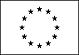 INFORMAZIONI PERSONALINome	[COGNOME, Nome, e, se pertinente, altri nomi ]Indirizzo	[ Numero civico, strada o piazza, codice postale, città, paese ]TelefonoFax E-mailNazionalitàData di nascita	[ Giorno, mese, anno ]ESPERIENZA LAVORATIVADate (da – a)		[ Iniziare con le informazioni più recenti ed elencare separatamente ciascun impiego pertinente ricoperto. ]Nome e indirizzo del datore di lavoroTipo di azienda o settoreTipo di impiegoPrincipali mansioni e responsabilitàISTRUZIONE E FORMAZIONEDate (da – a)	[ Iniziare con le informazioni più recenti ed elencare separatamente ciascun corso pertinente frequentato con successo. ]Nome e tipo di istituto di istruzione oformazionePrincipali materie / abilità professionali oggetto dello studioQualifica conseguitaLivello nella classificazione nazionale(se pertinente)Pagina 1 - Curriculum vitae di [ COGNOME, gnome ]Per ulteriori informazioni: www.cedefop.eu.int/transparency www.europa.eu.int/comm/education/index_it.html http://www.curriculumvitaeeuropeo.orgCAPACITÀ E COMPETENZEPERSONALIAcquisite nel corso della vita e della carriera ma non necessariamente riconosciute da certificati e diplomi ufficiali.di riferimento, referenzeMADRELINGUA[ Indicare la madrelingua ]ALTRE LINGUA[ Indicare la lingua ]Capacità di lettura[ Indicare il livello: eccellente, buono, elementare. ]Capacità di scrittura[ Indicare il livello: eccellente, buono, elementare. ]Capacità di espressione orale[ Indicare il livello: eccellente, buono, elementare. ]